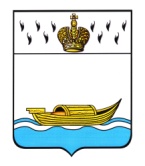 ДУМА ВЫШНЕВОЛОЦКОГО ГОРОДСКОГО ОКРУГАРЕШЕНИЕот 16.12.2019 			            № 76Об отмене решения Думы Вышневолоцкогогородского округа от 13.11.2019 № 53 Рассмотрев протест Вышневолоцкого межрайонного прокурора на решение Думы Вышневолоцкого городского округа от 13.11.2019 №53 «Об утверждении Положения о квалификационных требованиях, условиях оплаты труда и социальных гарантий работников органов местного самоуправления муниципального образования Вышневолоцкий городской округ Тверской области, замещающих должности, не относящиеся к должностям муниципальной службы муниципального образования Вышневолоцкий городской округ Тверской области», Дума Вышневолоцкого городского округа решила: Протест Вышневолоцкого межрайонного прокурора от 18.11.2019 года на решение Думы Вышневолоцкого городского округа от 13.11.2019 №53 «Об утверждении Положения о квалификационных требованиях, условиях оплаты труда и социальных гарантий работников органов местного самоуправления муниципального образования Вышневолоцкий городской округ Тверской области, замещающих должности, не относящиеся к должностям муниципальной службы муниципального образования Вышневолоцкий городской округ Тверской области»,  удовлетворить.Решение Думы Вышневолоцкого городского округа от 13.11.2019 №53 «Об утверждении Положения о квалификационных требованиях, условиях оплаты труда и социальных гарантий работников органов местного самоуправления муниципального образования Вышневолоцкий городской округ Тверской области, замещающих должности, не относящиеся к должностям муниципальной службы муниципального образования Вышневолоцкий городской округ Тверской области», отменить.3. Настоящее решение вступает в силу со дня официального опубликования в газете «Вышневолоцкая правда».И.о. Главы города Вышний Волочек			           	             Н.П. РощинаПредседатель Думы Вышневолоцкого городского округа                                                              Н.Н. Адров